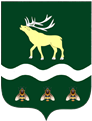 АДМИНИСТРАЦИЯЯКОВЛЕВСКОГО МУНИЦИПАЛЬНОГО РАЙОНА ПРИМОРСКОГО КРАЯ РАСПОРЯЖЕНИЕО направлении обучающихся на экскурсию в город АрсеньевВ соответствии с планами работы летнего оздоровительного лагеря с дневным пребыванием детей «Родничок» Муниципального бюджетного общеобразовательного учреждения «Средняя общеобразовательная школа № 2» с. Варфоломеевка1. И.о. директора Муниципального бюджетного общеобразовательного учреждения «Средняя общеобразовательная школа № 2»  с.Варфоломеевка (Алексиенко И.Л.):1.1. Направить обучающихся в город Арсеньев в Дальневосточный Авиационный музей – выставочный центр к 10.00 10 июня 2022 года в общем количестве 20 человек; 1.2. Провести соответствующие инструктажи с сотрудниками и обучающимися под подпись в срок до 09 июня 2022 года, получить письменное согласие родителей (законных представителей);Согласовать маршрут движения школьного автобуса (водитель Гайденбилер Сергей Адольфович, автобус ПАЗ 423470-04, госномер Х525ТЕ 125RUS) в ОГИБДД МО МВД России «Арсеньевский» в срок до 07.06.2022; Назначить приказом по учреждению ответственных сопровождающих из числа педагогических работников, возложить на них ответственность за жизнь и здоровье детей в пути следования, на время проведения мероприятия и обратно.Контроль исполнения настоящего распоряжения возложить на и.о. заместителя главы  Администрации - начальника отдела образования Новикову В.В.Глава района – глава АдминистрацииЯковлевского муниципального района                                              А.А. Коренчукот07.06.2022с. Яковлевка№             375 -ра